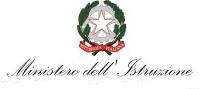 COMMISSARI INTERNI - ANNO SCOLASTICO 2023/2023CLASSE   	SEZIONE			INDIRIZZO	